Sjakkturnering for 6.trinn 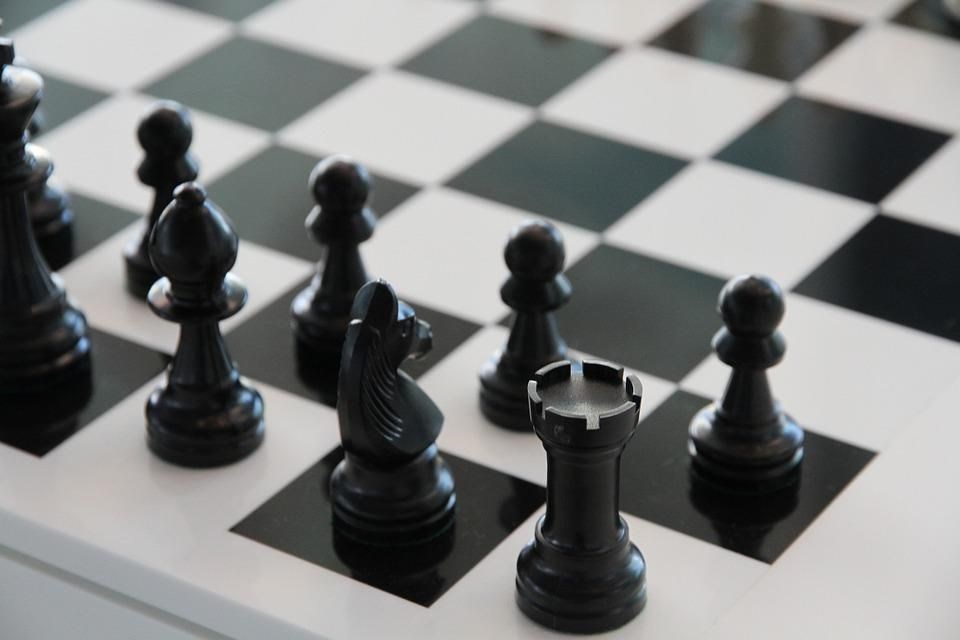 Onsdag 22.mars kl 18.00-20.00 skjer det!  Da kommer Erlend Stangeland fra Sandnes sjakklubb og leder sjakkturnering for 6.trinn på Buggeland skole.  Turneringen blir på torget eller i klasserommet, avhengig av hvor mange vi blir. Vi bruker inngangen til 6.trinn.  Håper flest mulig av elevene på 6.trinn vil være med!  Det passer for alle, både for de som har spilt mye eller lite sjakk før.  Påmelding senest 19.mars til Ina Grønlien: inagroenn@gmail.com​ eller 932 60 658 Hilsen  Aktivitetsansvarlige 